都 市 計 畫 公 開 展 覽 傳 單主旨：舉辦本市都市計畫「變更湖內（大湖地區）都市計畫（部分農業區為道路用地）（配合東方路連接路竹科學園區道路開闢工程）案」說明會。依據：依據都市計畫法第19條規定辦理。說明：一、本市都市計畫「變更湖內（大湖地區）都市計畫（部分農業區為道路用地）（配合東方路連接路竹科學園區道路開闢工程）案」之公告公開展覽自民國108年3月29日起至108年4月30日止。二、展覽地點：(一)	本府都市發展局都市計畫公告欄(二)	本市湖內區公所公告欄(三)	本府都市發展局網站：http://urban-web.kcg.gov.tw/ksnew/index.jsp →「都市計畫專區」→「都市計畫公告」→「公告公開展覽」→點選本計畫案名。三、公開展覽期間任何公民或團體如有意見，請依附件之格式填妥敘明異議內容、理由並附具略圖，載明姓名或名稱及地址向內政部都市計畫委員會提出，以作為都委會審議本案之參考。                                              年    月     日陳  情  人：地      址：電      話：都市計畫內容概要一、緣起高雄市湖內區東方路以南，臺1線與臺17線間廣大土地缺乏供民眾通行、生產運輸必要的聯絡道路，該十餘公頃範圍區內僅有一條農路，北由湖內區臺28線起，沿臺糖舊鐵道寬約2~4公尺，勉強可供機車向南通行約500公尺，一般小汽車難以會車，較大型救援車輛(如消防車、救護車等)更無法順暢通行，路線間斷，往南亦無道路連通路竹區，對地方發展形成巨大阻礙。從路竹區高8區道向北，僅有一條沿臺糖舊鐵道之寬約5~6公尺的延平路756 巷可通行，路長約700公尺。路竹科學園區與附近社區開發以來，周邊道路逐漸出現交通尖峰期擁塞情形，尤以高5區道與正義社區聯絡道路(正義二路) 路口、高8區道與長興路路口，晨昏尖峰時段車流皆有明顯擁塞現象。為利地方通行之便，高雄市政府於民國104年2月9日邀集各相關單位，針對該聯絡道路之拓寬事宜進行研商討論，決議自湖內區東方路沿現有臺糖舊鐵道，往南劃設約1公里計畫道路，銜接路竹區科學園區，並將前述道路與鄰近之正義社區連結，爰依都市計畫法地27條第1項第4款規定辦理個案變更。二、計畫範圍變更範圍坐落於湖內區天福段 46、47-1、48、150、151、152、153、157、190、241、242、253，正義段192-6、619、620、621、623 等17筆土地。三、變更內容變更湖內（大湖地區）都市計畫內約0.63公頃之農業區為道路用地。變更內容明細表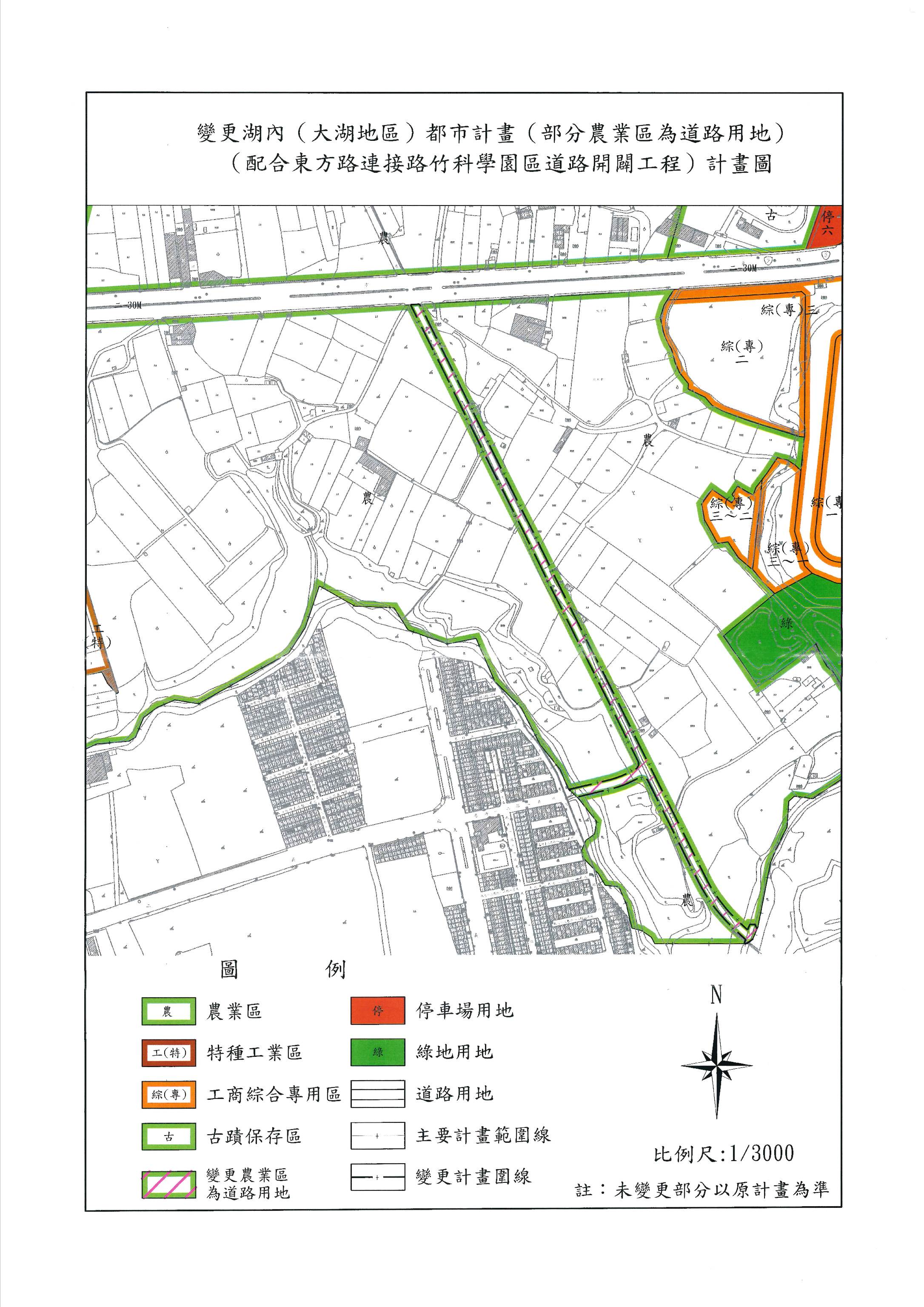 變更內容示意圖說　明　會　日　期時      間地       點108年4月17日（星期三）下午2時30分湖內區公所中正堂一樓會議室「變更湖內（大湖地區）都市計畫（部分農業區為道路用地）（配合東方路連接路竹科學園區道路開闢工程）案」公告公開展覽期間公民或團體意見書「變更湖內（大湖地區）都市計畫（部分農業區為道路用地）（配合東方路連接路竹科學園區道路開闢工程）案」公告公開展覽期間公民或團體意見書異議內容異議理由備考位置變更內容變更內容變更理由備註位置原計畫新計畫變更理由備註湖內（大湖地區）都市計畫區南側農業區(0.63 公頃)道路用地(0.63 公頃)1.高雄市湖內區東方路以南，臺1 線與臺17 線間廣達十餘公頃土地缺乏聯絡道路供通行、生產運輸，長期為當地民眾所企盼。2.臺糖舊鐵道已拆除，沿線地主及臺糖公司同意徵收開闢為道路使用。3.道路開通後，湖內區南下路竹區之農產運送可縮短1.5 公里路程；南端北上路竹果菜市場可縮短3 公里路程，效益明顯。4.正義社區聯絡道路正義二路道路服務水準達C 級，東西向道路之延平路，道路服務水準則已達E 級，交通瓶頸亟待改善。5.大湖埤排水於本計畫路線河段缺乏通路，治理、維護不易。本計畫道路開闢，可供渠道管理維護。6.臺糖舊鐵道下方臺電特高壓電纜，係路竹科學園區重要供電系統，道路建置有助臺電公司進行供電設施之管理維護，提供穩定電力給路竹科學園區。註：1.表內面積應以實地釘樁分割面積為準。2.本計畫未敘明變更部分，均以現行計畫為準。註：1.表內面積應以實地釘樁分割面積為準。2.本計畫未敘明變更部分，均以現行計畫為準。註：1.表內面積應以實地釘樁分割面積為準。2.本計畫未敘明變更部分，均以現行計畫為準。註：1.表內面積應以實地釘樁分割面積為準。2.本計畫未敘明變更部分，均以現行計畫為準。註：1.表內面積應以實地釘樁分割面積為準。2.本計畫未敘明變更部分，均以現行計畫為準。